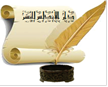 دار الأندلس للنشر